ViaMariae, občianske združenie – polgári társulás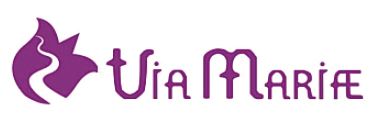 E-mail: viamariae@gmail.com  Web:www.viamariae.sk, +421(0)915/112564Sídlo/székhely:Nitrianska cesta 100, 940 01 Nové ZámkyPoštová adresa/Postacím: Nová 5, 940 01 Nové Zámky, +421(0)903/438380IČO: 42336856 DIČ: 2120442918,   IČ DPH: SK2120442918 podľa §7aIBAN: SK3752000000000015047776 BIC/SWIFT: OTPVSKBXReg.číslo: VVS/1-900/90-40823  (MV SR) (OTP Banka Slovensko, a. s.)                                                                              Leonidas Charizopulos, starosta
                                                                              Malý Cetín                                                                              obecmalycetin(at)gmail.com                                                                                       Nitra, 12. 09. 2023Prajem požehnaný deň,Úctivo Vás prosím o zaradenie doleuvedenej udalosti do obecných oznamov v miestnom rozhlase od 12. do 14. septembra 2023 tak pre maďarských ako aj slovenských občanov Vašej obce.O vyhovenie tejto žiadosti Vám aj touto cestou ďakujem.S úctouIng. Peter PatayObčianske združenie Via Mariae-----------------------------------------------------------------------------------------------------------------slovenská verziaObčianse združenie Via Mariae srdečne pozýva záujemcov o 09:30 hod. na pešiu púť z Babindolu do Dolných Obdokoviec v sobotu dňa 16. septembra 2023.Svätú omšu v Dolných Obdokovciach bude celebrovať za blahorečenie Božieho služobníka Jánosa Esterházyho pražský pomocný biskup Zdenek Wasserbauer. Bezplatná preprava pútnikov tam aj naspäť bude zabezpečená aj  z Malého Cetína, na ktorú je možné sa registrovať do štvrtka na telefónnom čísle 0908132086 u pána Petra Pataya.maďarská verziaA Via Marriae polgári társulás 2023. szeptember 16-án, szombaton gyalogos zarándoklatot szervez a Bábindali templomtól indulva Alsóbodokra 09:30 órai kezdettel.Alsóbodokon Isten szolgája Esterházy János boldoggá avatásáért Zdenek Wasserbauer, prágai segédpüspök fog szentmisét celebrálni.Autóbusz, mely Kiscétényből is indul, oda és hazaszállítja a zarándokokat bérmentesen. Akik gyalogosan nem zarándokolnak, azok is jelentkezhetnek.Regisztrálni csütörtökig szükséges Patay Péternél a 0908132086-os telefonszámon. 